     BOŽIĆNA  PRIREDBA  UČENIKA  PRVOG  RAZREDA    UČENICI PRVOG RAZREDA SU U ČETVRTAK, 21. 12. U SVOJOJ UČIONICI IZVELI MALU BOŽIĆNU PRIREDBU. PJESMOM , PLESOM, RECITACIJAMA I IGROKAZIMA PROSLAVILI SU NADOLAZEĆE BLAGDANE I VESELO ZAVRŠILI NASTAVU U PRVOM POLUGODIŠTU.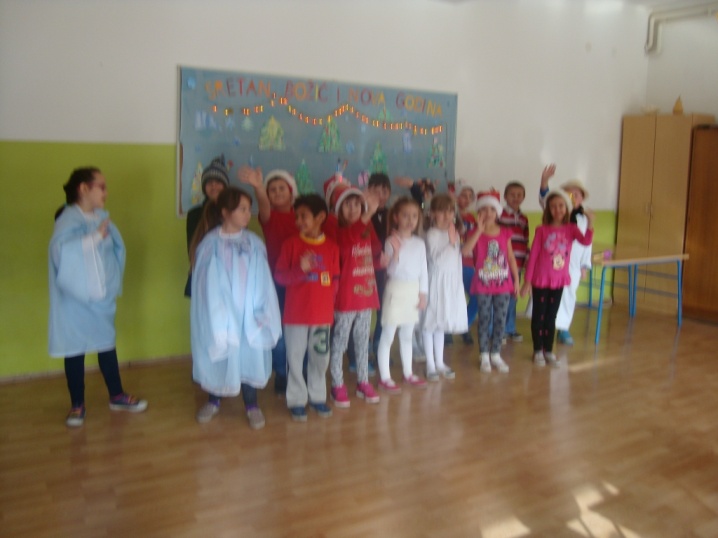 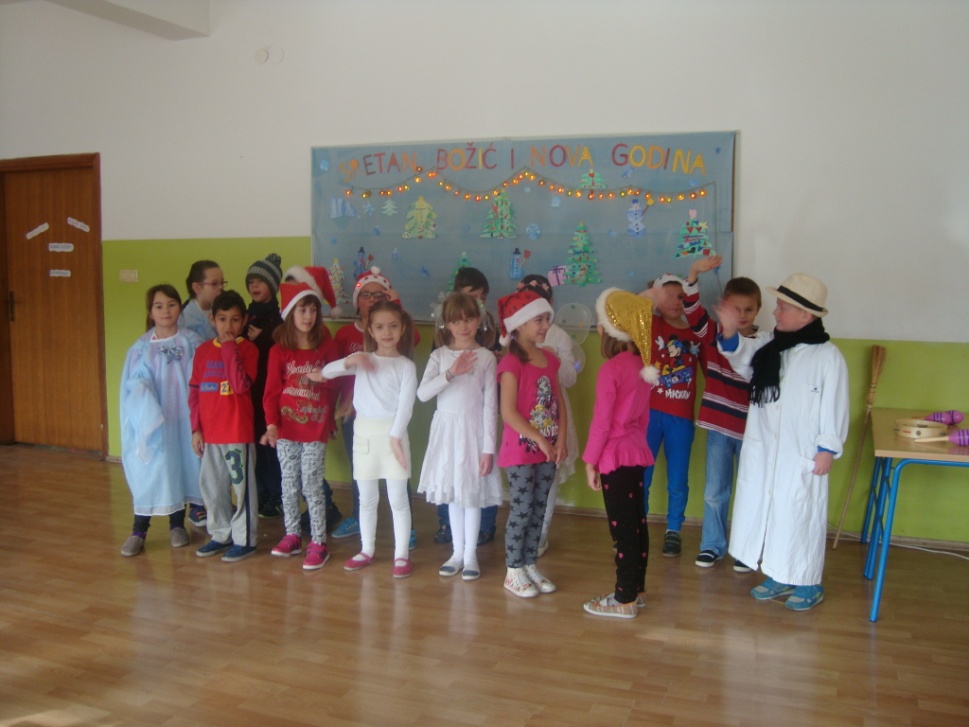 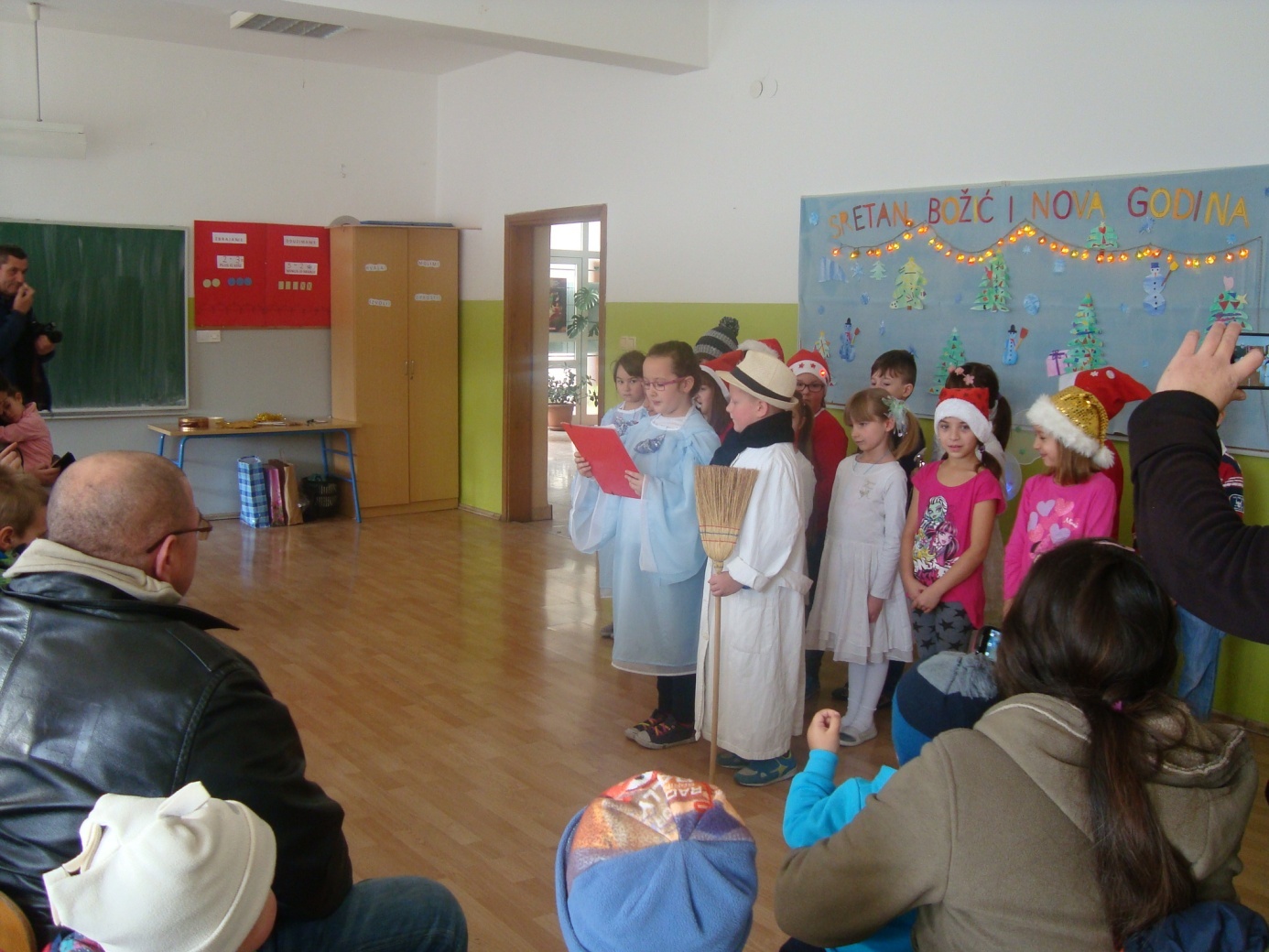 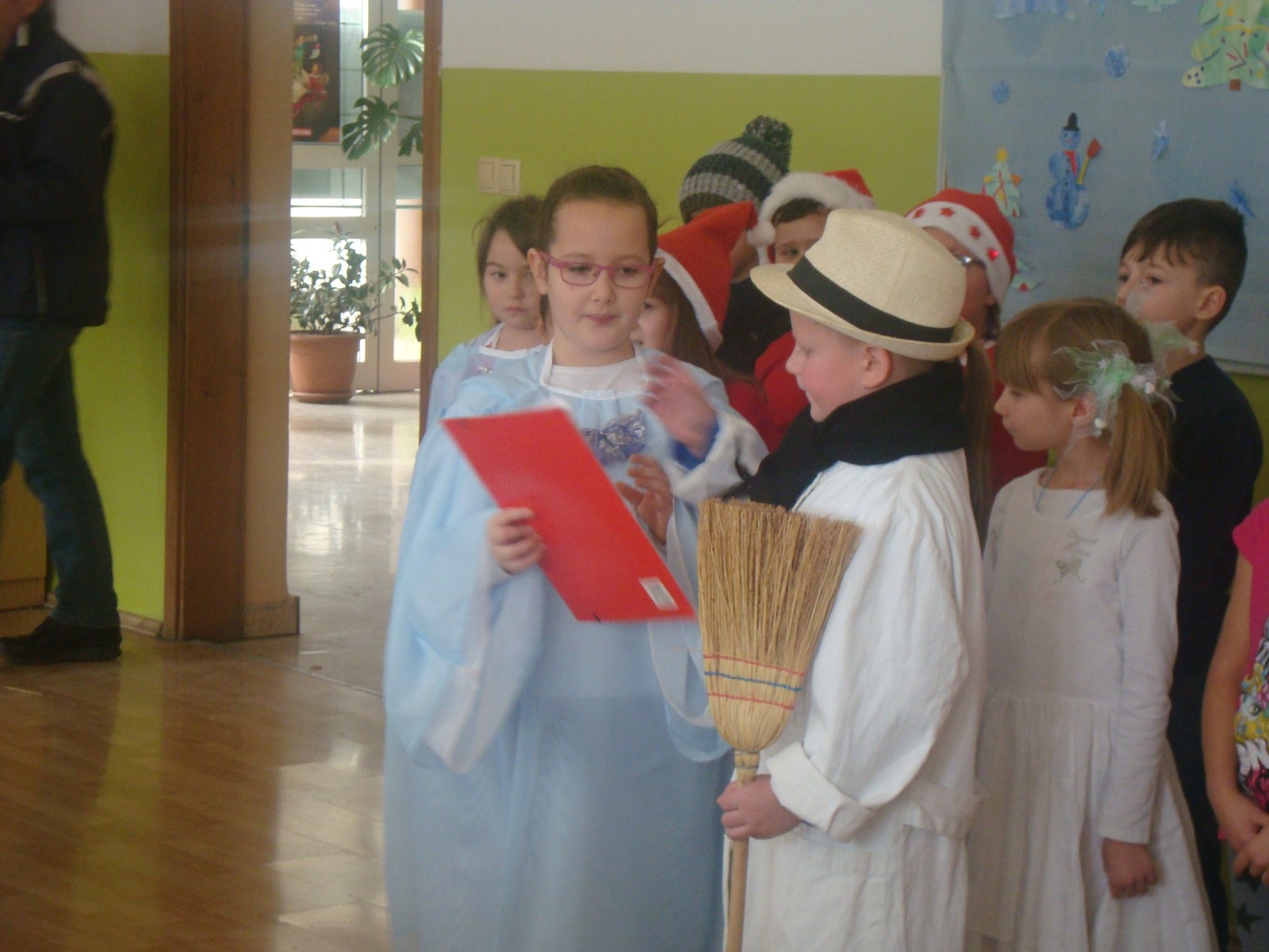 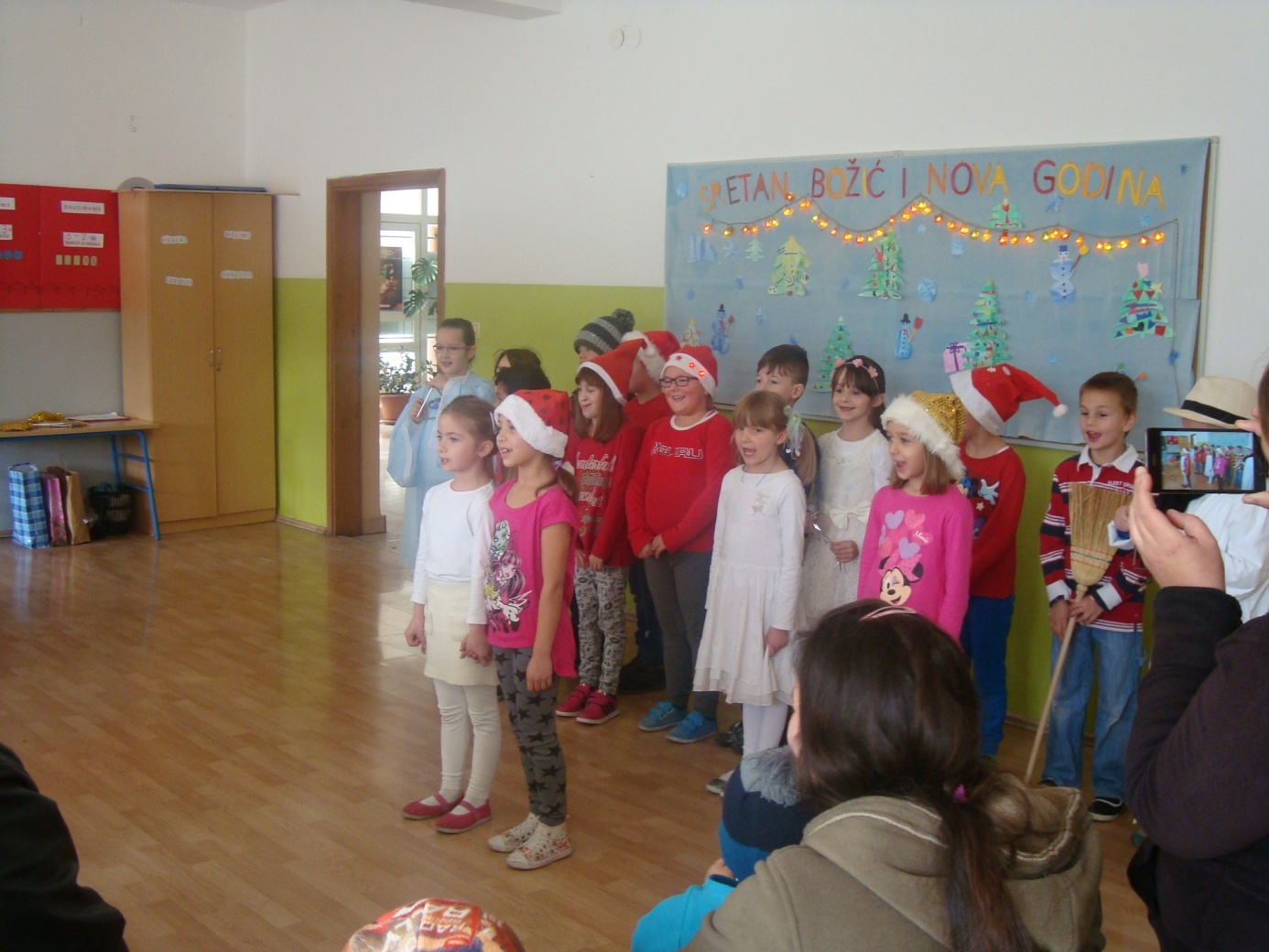 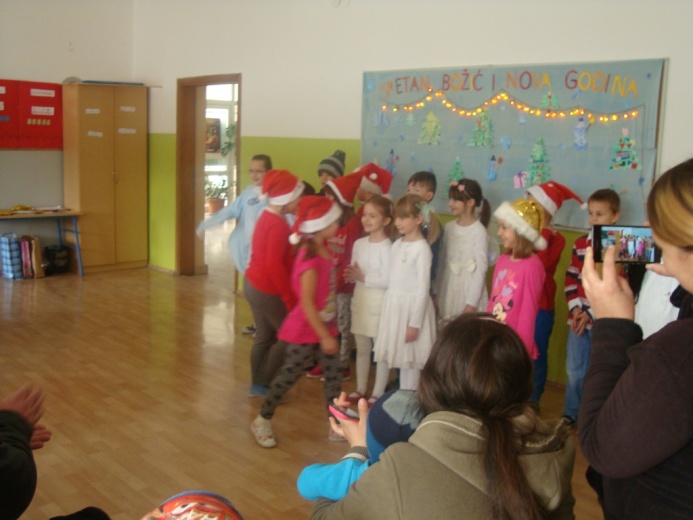 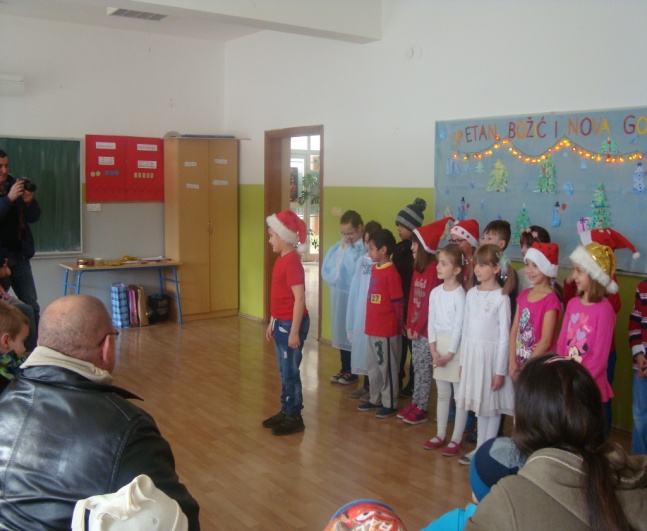 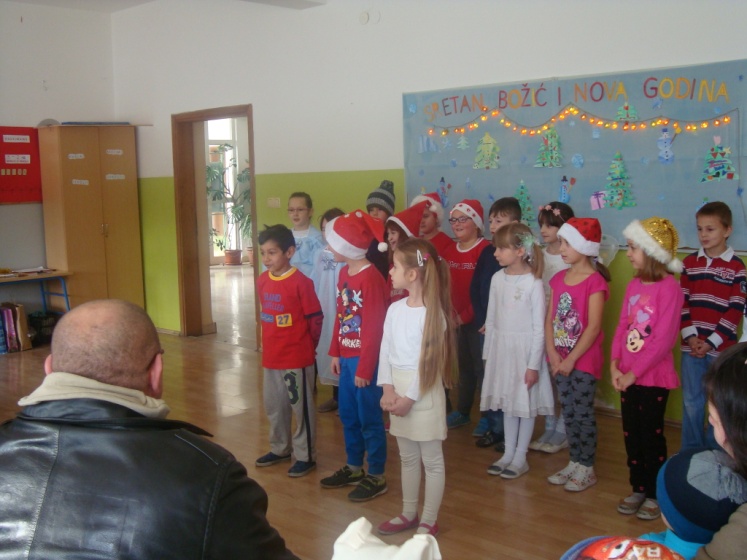 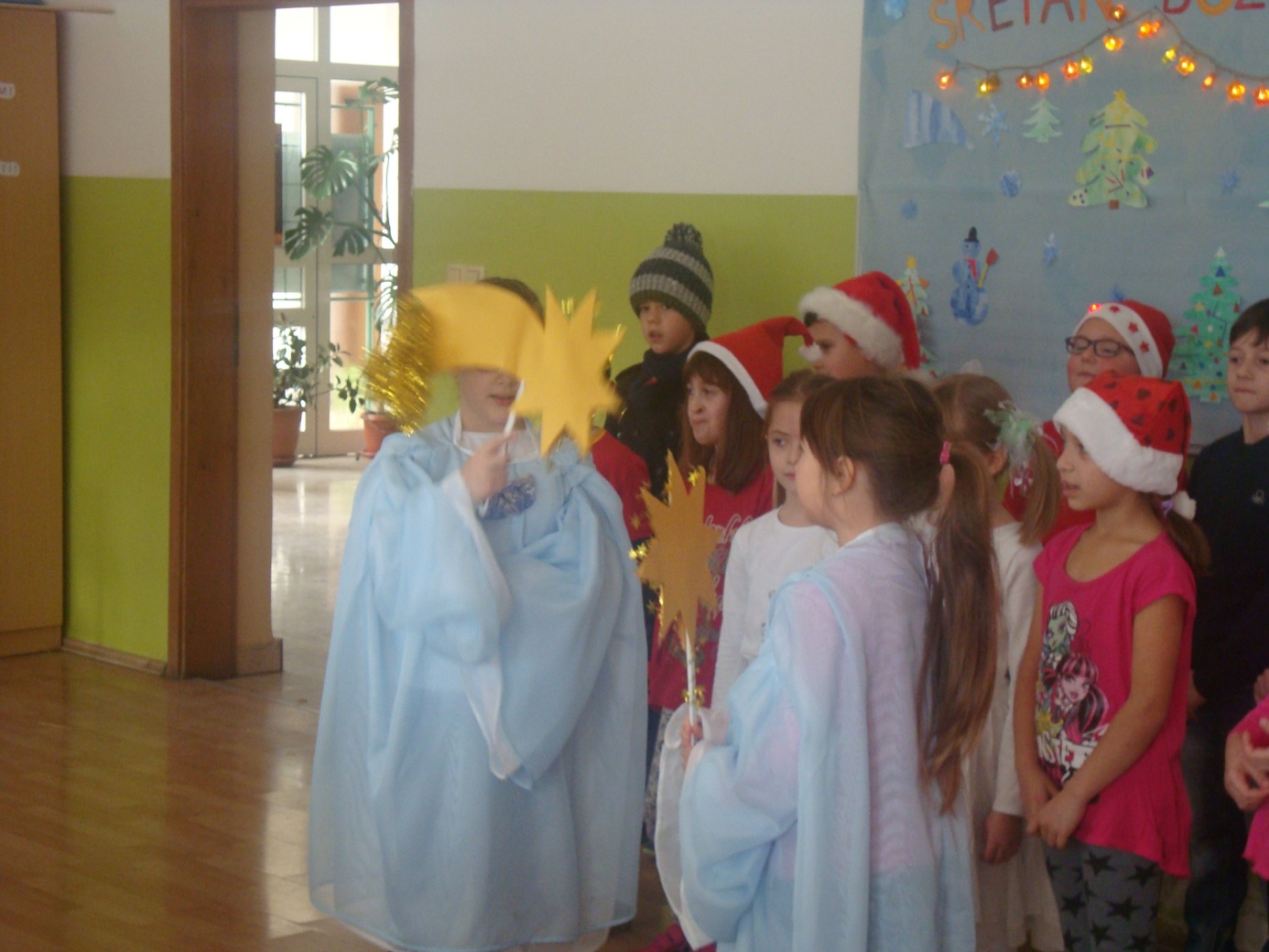 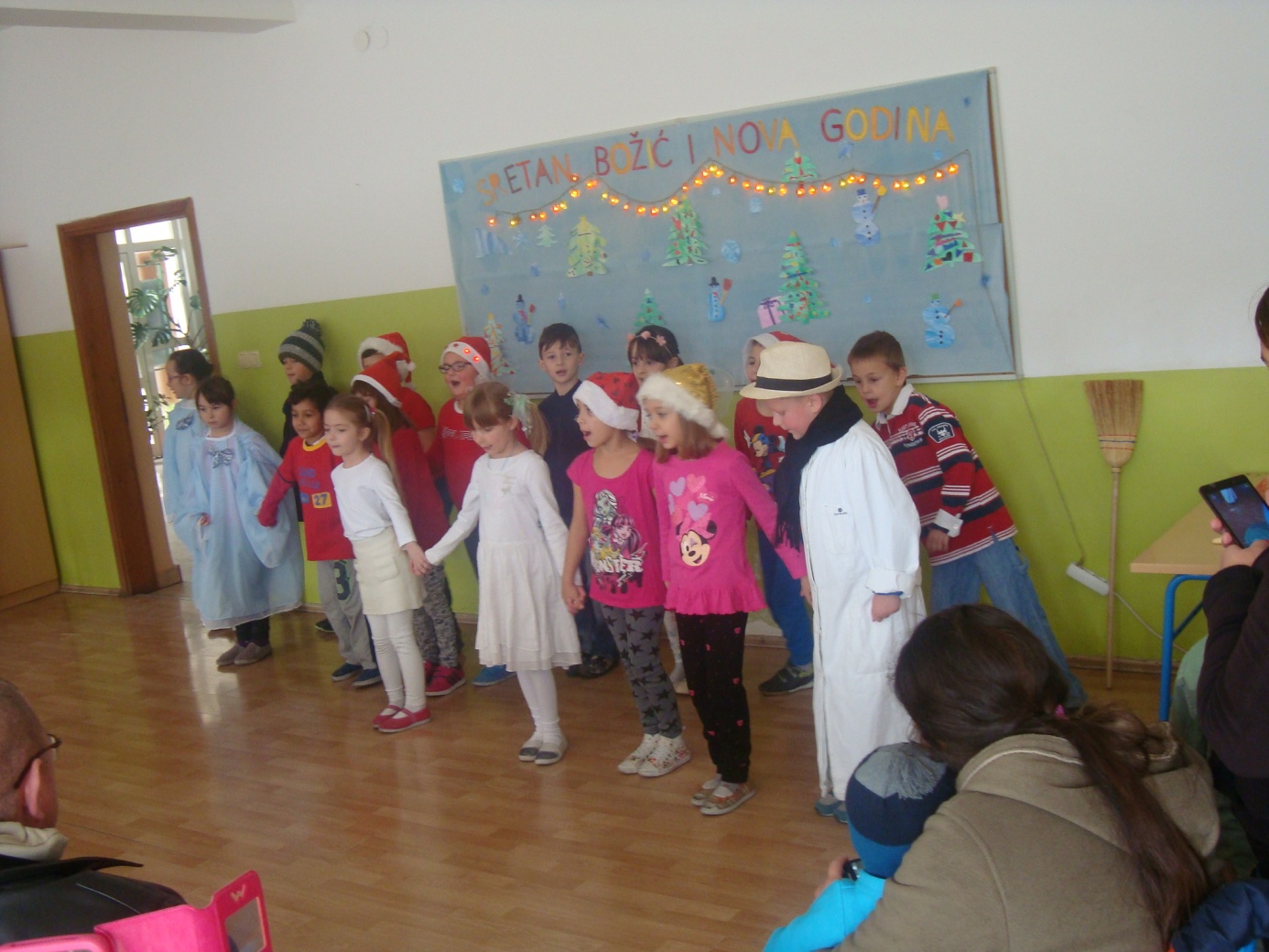 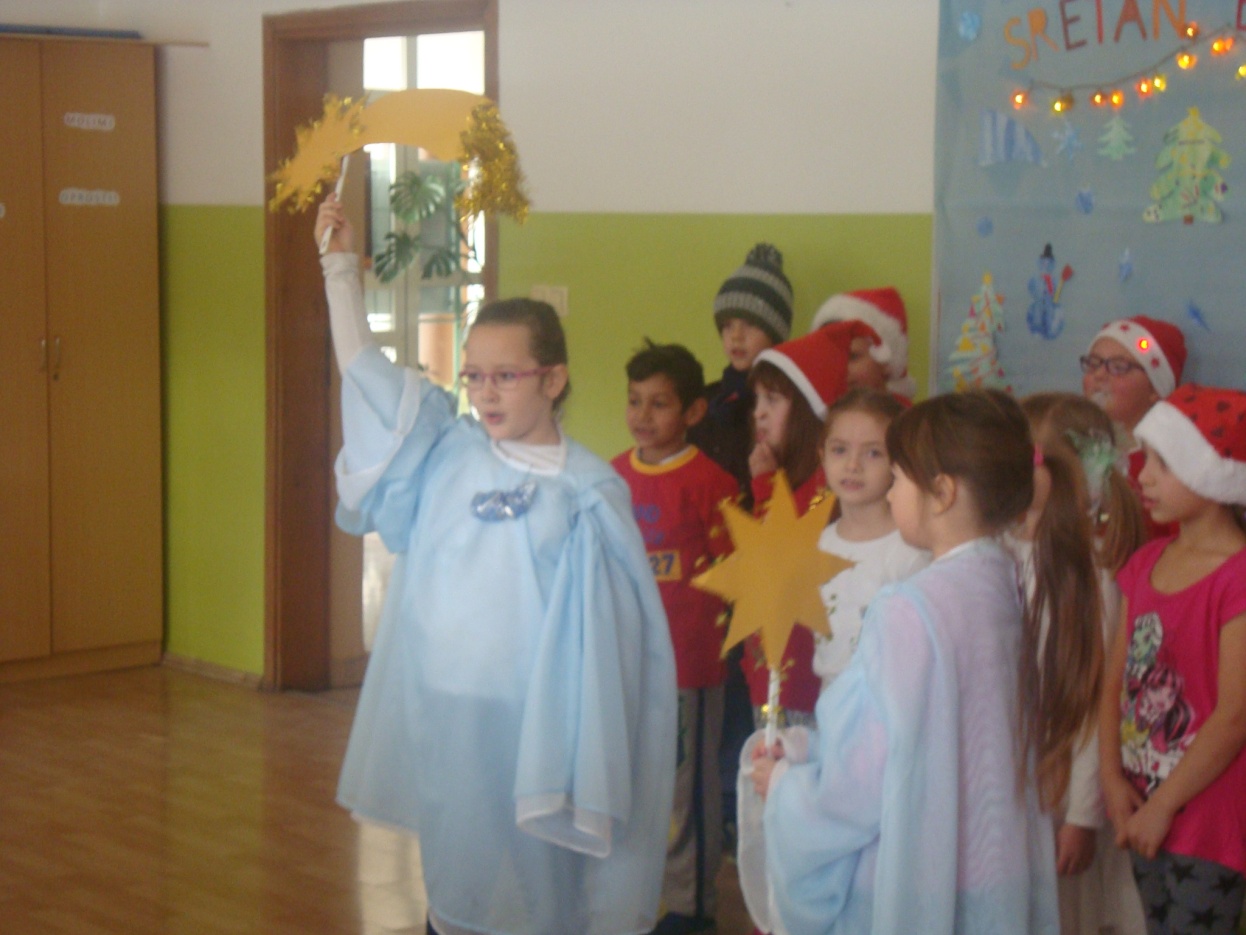 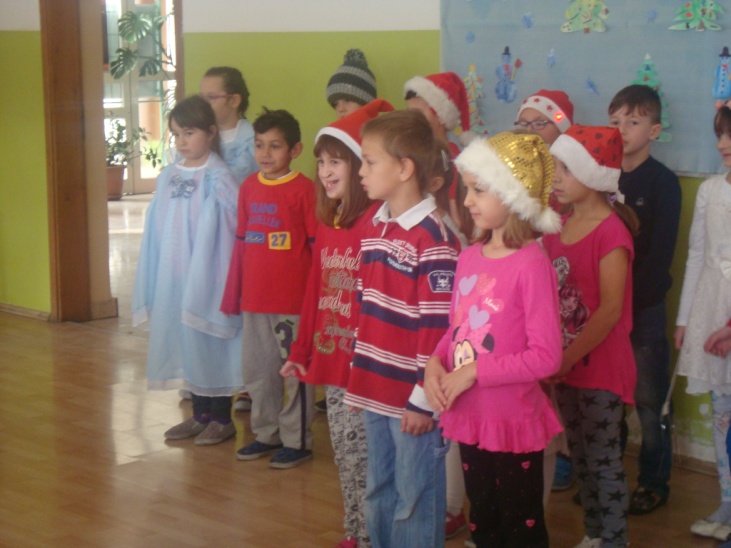 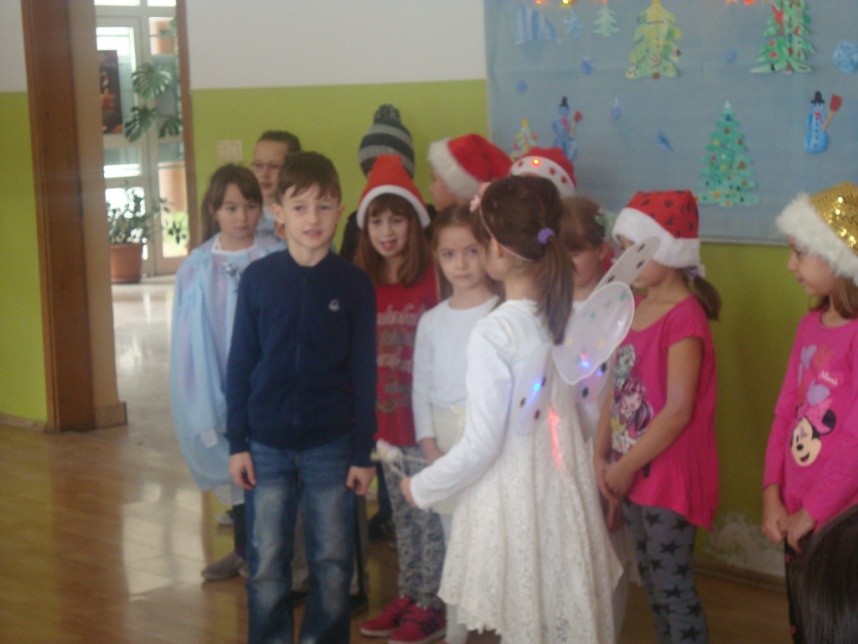 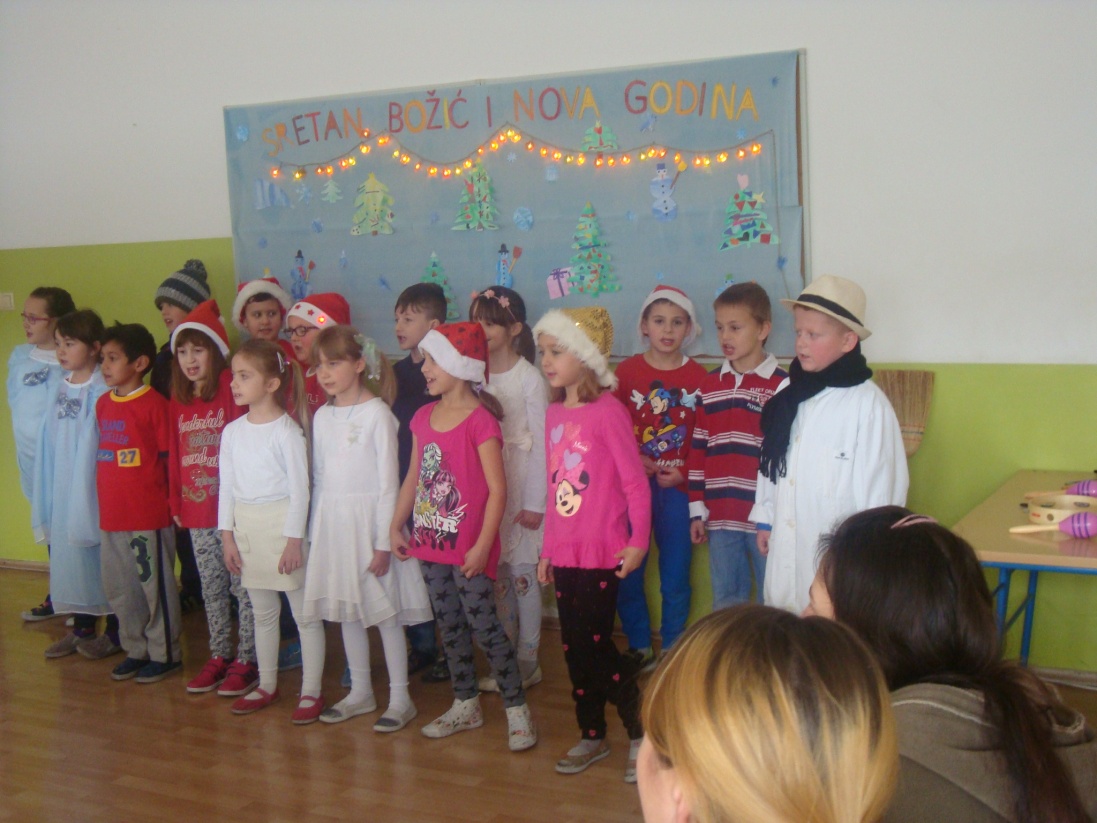 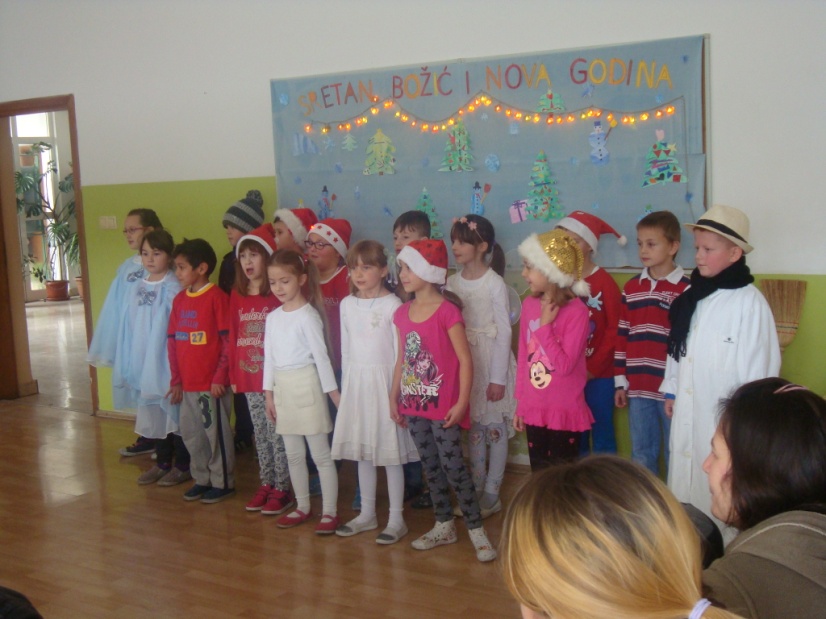 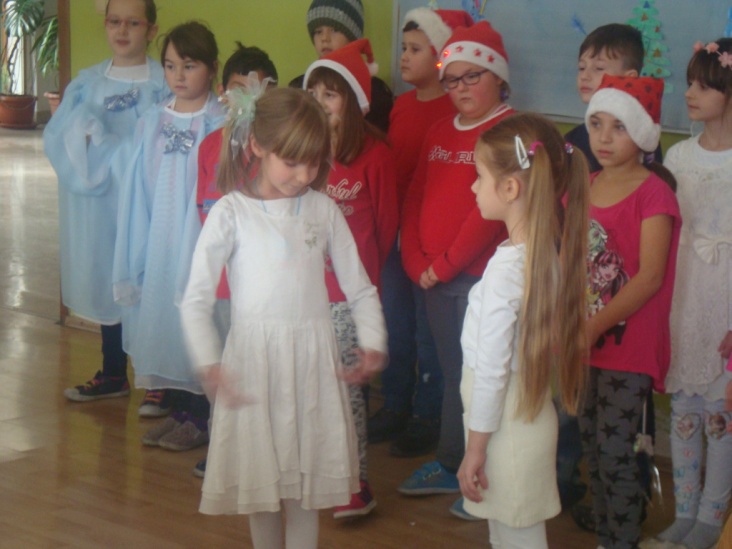 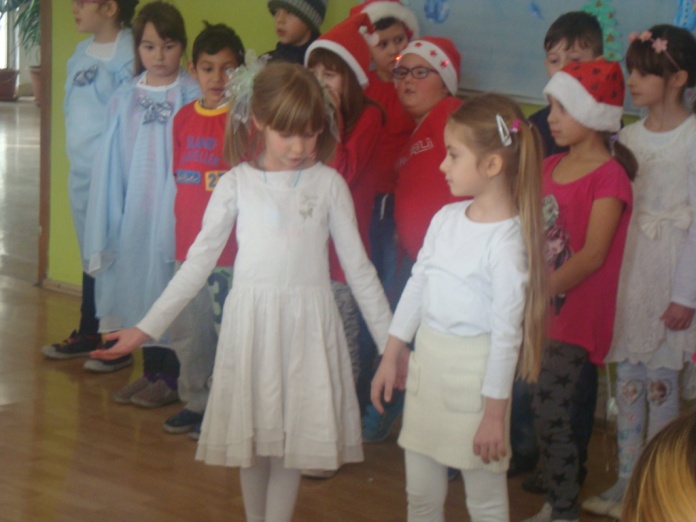 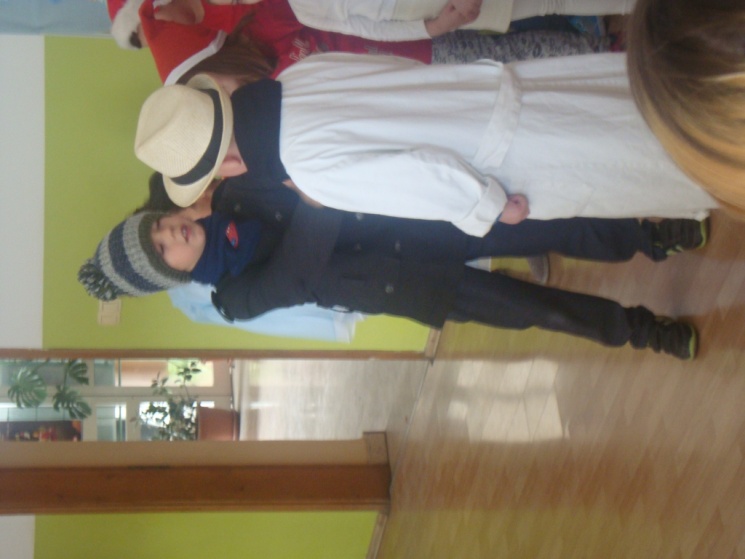 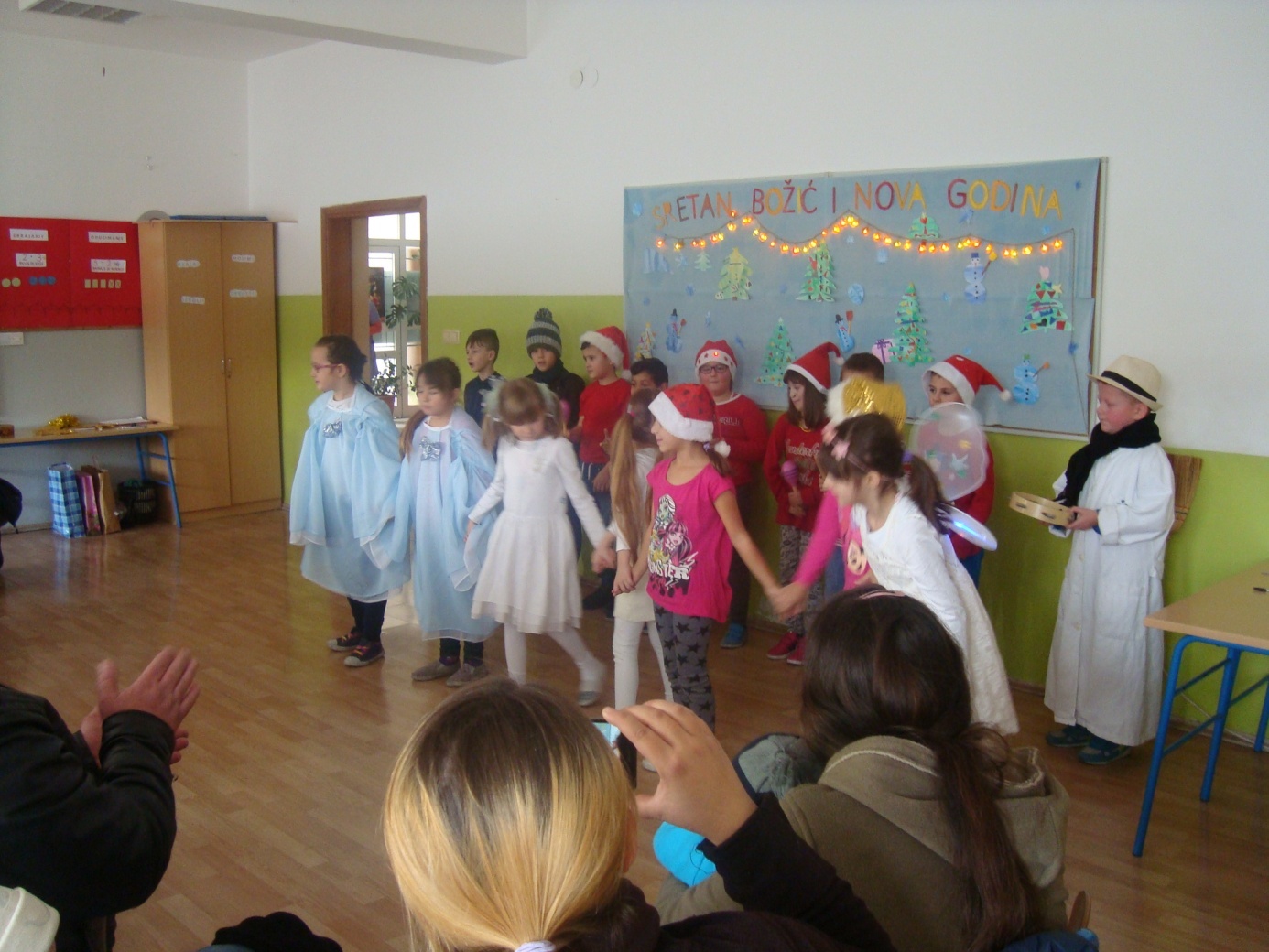 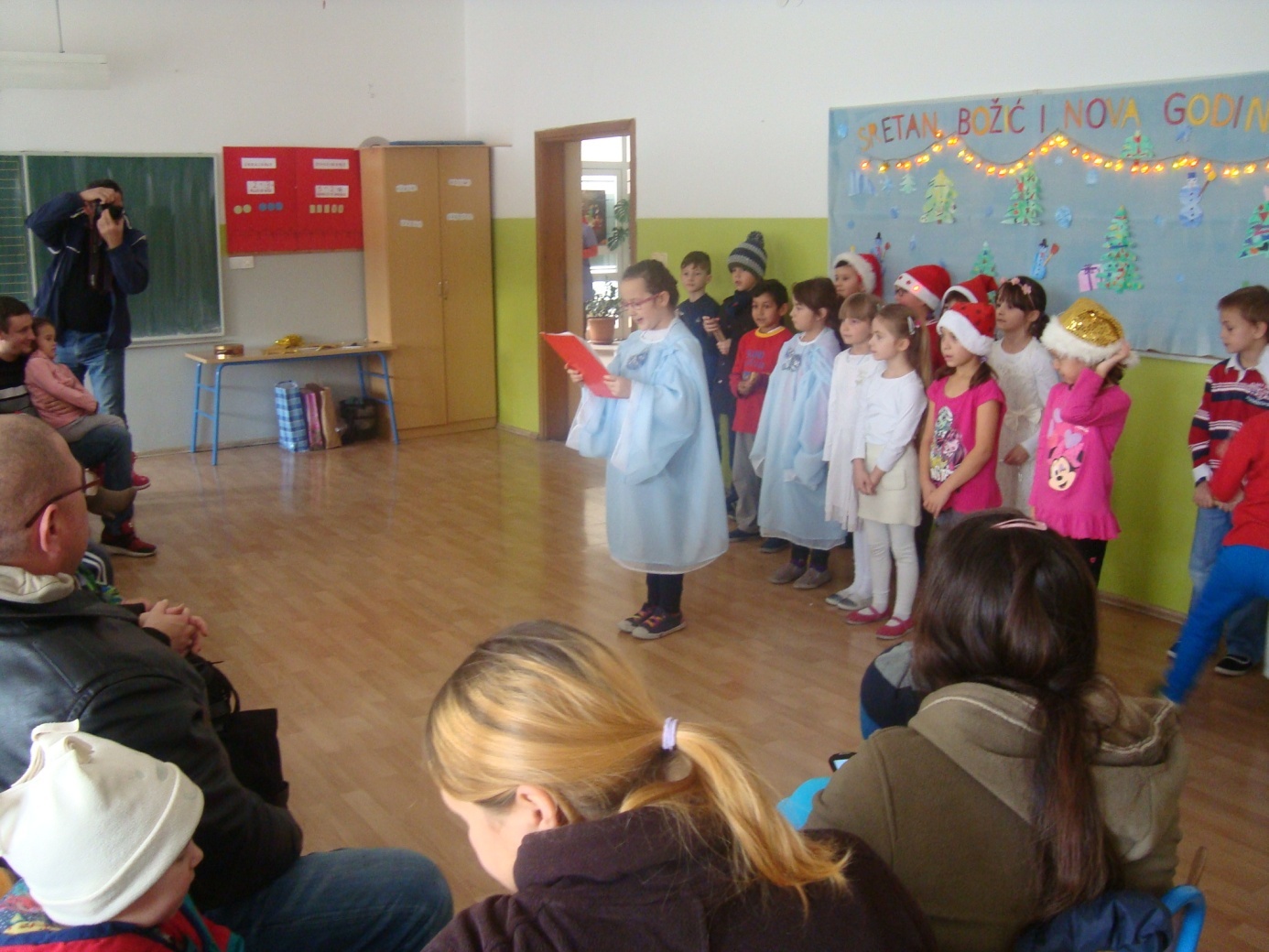    NAŠA  MALA DJEČJA SRCA ŽELE SVIMA SRETAN BOŽIĆ  I NOVU GODINU PUNU ZDRAVLJA I LJUBAVI.        UČENICI PRVOG RAZREDA I UČITELJICA  IVANČICA                               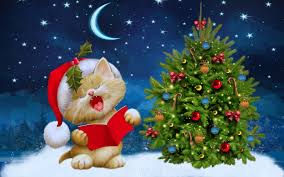 